МУНИЦИПАЛЬНОЕ КАЗЕННОЕ ОБРАЗОВАТЕЛЬНОЕ УЧРЕЖДЕНИЕ«Средняя школа № 1 г. Жирновска»Жирновского муниципального районаВолгоградской областиИсследовательский проект на тему:«Язык земли родного края»                                                                  Выполнили:                                                                  Рузанова Дарья Владимировна                                                                  учащиеся 7 класса                                                                   Научный  руководитель:                                                                   Карижская Ксения                                                                   Владимировна                                                                   учитель географии, экологии                                                      МКОУ «СШ № 1 г. Жирновска»СодержаниеВведение………………………………………………………………………..3Основная часть…………………………………………………………………5Глава 1. Русские поселения на территории Жирновского района……….... 6Глава 2. Украинские поселения на территории Жирновского района..........8Глава 3. Немецкие поселения на территории Жирновского района..............9Глава 4. Легенды о реке Медведицы……………………...………………....11Выводы………………………………………………………………………...12Список использованных источников………………………………………..13Введение«Если хотите узнать человека, Побывайте у него на родине».И.В. ГётеЖирновск... А это где?В такие минуты мы чувствуем себя обиженными. Как так? Не знать, где находится город Жирновск. Наш район самый северный, а это значит, что мы первыми в области встречаем зиму и последними её провожаем. В областном центре, на юге уже +10°С и нет снега, а у нас ещё морозы и можно кататься на лыжах.Как самоцвет с бесчисленными гранями - крохотный уголок Отчизны. У каждого из нас есть в сердце такой уголок, где исхожены все тропки, где знакома каждая полянка, где живут дорогие земляки. Здесь мы родились, выросли, здесь живем, идем по жизненной тропе, изменяемся, взрослеем, обретая опыт.Цель моего проекта: исследовать историю взаимоотношений этносов и природы и отражение природы в культуре этносов, а так же установить связь между названием посёлков и рек с народами,  населявшими территорию родного края в XVII-XIX веках.Для реализации своей цели, я ставила  ряд задач:Проанализировать исторические и географические факты, повлиявшие на  наличие столь разных этносов на территории нашего района.Доказать, что названия посёлков и рек тесно связаны с народами заселявшими наш край в XVII-XIX вв., а так  же их культурой и бытом.Описать  результаты исследовательской деятельности и обобщить в материалах  данного проекта. Гипотеза, которая была положена в начало исследования:Все  названия нашего края неразрывно связаны  с народами, которые не только прекрасно ужились, но и взаимно обогатили культуру друг друга.Актуальность исследования: заключается в том что, в современном мире  очень мало внимания уделяется  истории своего родного края, народам, которые населяли земли   нашей малой Родины несколько веков назад. В наше время, когда забывается история, разрушаются памятники архитектуры, «вычёркиваются» достижения великих людей,  мы считаем необходимым сохранять исторические ценности. Мы и наши потомки должны знать и ценить то, что было сделано нашими предками. Только тогда мы  сможем быть духовно культурными и грамотными.Объект исследования: история взаимоотношений этноса и природы родного края.Предмет исследования: отражение природы в культуре этноса, а так же влияние этноса на названия поселков и рек и сооружение своих культовых построек.Хронологические рамки: 29 июля 2014 г. -  24 декабря 2016 г.Моя работа имеет практическую значимость:-  популяризация исторических знаний;          -  содействие развития краеведению.Тип проекта: аналитико-исследовательский.Место проведения исследования: настоящее исследование было проведено в  городе Жирновске и его окрестностях. В течение   двух лет  я систематизировала накопленный материал школьного краеведческого музея по истории города и района.  Обобщала наблюдения по природе родного края, сведения о культуре и духовной жизни горожан. Работая с литературными источниками, вместе с  моим руководителем  изучали  народы заселявшие наш край в 17-18 веках, топонимику родного края, культовые постройки, которые сохранились до наших дней. Проведя опрос, старожил нашего района я  выяснила  много нового и интересного.Этапы работы над проектом:-сбор литературы по исследуемой проблеме;-экскурсия в населенные пункты немцев, украинцев и русских;-встреча  с молодёжным отрядом, занимающимся вопросами культовых построек на территории нашего района;- беседа со старожилами посёлков и г.  Жирновска;          - обработка полученных исторических материалов об этносах нашего края, которые повлияли на названия поселков и рек, а так же принесли и обогатили культуру друг друга.Анализ литературных  источников: 1.	Интервью председателя  с. Нижняя Добринка  Палачева В.Н.. В общих чертах я узнала о том, что  ему известно об истории нашего края.2.	Мной был проведен опрос местных жителей, так называемых старожил города Жирновска, которые рассказали мне о семье Борелей , о первых немцах на территории нашего района, и о том какие названия в нашем районе тесно связаны с их коренным населением.3.	Из архивов музея я узнала цифры, даты и фамилии.4.	В книге З.Ф. Устилкиной «История моей малой Родины»  есть упоминания о том что немцы - колонисты  заселявшие наш край принесли с собой не только культуру, обычаи, традиции, но и так же оставили после себя архитектурные сооружения, которые свидетельствуют о высоком развитие ремесел и земледелия.5.	Книга Владимира Мавродиев «Книга первая. В середине века», подробно рассказано об этносах нашего края в 17-18 веках.Основная часть          Кто не любит свой край! С детства каждый из нас впитывает запахи и краски весенней цветущей степи, любуется ласково  манящими реками и озёрами, изумрудными лесами и лугами, синевой вечно ясного неба. С годами эта любовь перерастает в большой патриотизм. Появляется стремление отдать все силы великому делу преобразования родной земли.        Географические названия окружают нас с первых лет нашей жизни. Но, к сожалению, каждый из нас знает мало географических имен, существующих в мире, в своей стране, области и даже в родном крае. Все географические объекты имеют свои наименования, появление  которых обусловлено историческими, социальными и географическими факторы. Изучение географических  названий занимается наука  топонимика. Адресная функция топонимов – наиболее важная и необходимая человеческому обществу. Она нужна для того, чтобы отличить один объект от другого точно указать его местоположение.          В далёком прошлом постоянного населения не было. Народы прельщала сама природа: бескрайние степи. Конечно же, река и леса. В IX веке южнорусские степи, в том числе и нашего края, посещали печенеги и половцы. На Руси они были известны, как монголо-татары. В степях они организовывали курганы -  захоронения своих вождей на самых возвышенных метах. Вместе с покойником клали убитого коня хозяина, оружие, предметы быта, украшения.        На вершине таких курганов они иногда ставили каменное изваяние, изображавшее обычно женщину. В народе её называли «каменная баба». Одна из таких «каменных баба» долго стояла недалеко от с. Ключи Жирновского района[2].        Заселение района началось в XVII-XIX веках русскими, украинцами, немцами и другими поселенцами.         Глава I. Русские поселения на территории Жирновского района.село Жирное – город Жирновск      До того момента пока наш город был назван Жирновском, он имел название Жирное и носил статус села. Свое название село Жирное получило, по рассказам крестьян-старожилов, от озера Жирного, изобиловавшего большим количества жирной рыбы.    Но есть и другое мнение. На противоположном берегу Медведицы хорошо видна Жирновая гора. В народе было предание, согласно которому на Жирновой горе обитали разбойники. Всё награбленное разбойники прятали в окрестностях горы.     Однако более вероятным объяснением считается возникновение жирных пятен на реке Медведицы. Река Медведица, в давние времена  покрывалась жирными пятнами, которые имели нефтяное происхождение, очевидно, размывая пласты горных пород, врезавшись в них очень глубоко, Медведица вскрыла верхние нефтеносные  горизонты, и поэтому здесь вода покрывалась жирными пятнами.          Село Жирное  располагалось на левом берегу реки Медведицы. Точных данных об его основании нет. Надо полагать, что первые поселенцы  осели здесь около середины 18 века. К ним стали селиться и другие из Московской, Пензенской, Воронежской, Тамбовской  и  прочих губерний.          В деле архива Саратовской духовной консистории сказано, что в селе Жирное в . помещиком Нарышкиным было основана деревянная церковь во имя Покрова Пресвятой Богородицы. От Нарышкиных село перешло к графу Гурьеву, женившемуся на его дочери, а от него, таким же образом, к князю Гагарину[4].
           На Медведице, против с. Жирного, на земле помещицы А.Н.Гагариной, находилась водяная мельница купчихи Зейферт, в год на ней перемалывали 1800.000 пудов пшеницы. Жирновчане, имевшие в своих хозяйствах лошадей и волов подрабатывали на перевозе товарной муки в Саратов. По - видимому, эта мельница впоследствии была продана  Бауму. Точных сведений об этом нет.
           В многотомной настольной справочной книге «Мукомольное дело в России»  есть  упоминание о мельнице с. Жирное, принадлежащая  немцу-колонисту Ивану Ивановичу Бауму: «Мельница автоматическая построена фирмой А. Эрлангер и К° в . Турбина 100 лошадиных сил завода Кунерт (Дрезден). Вальцовочные станки и зерноочистительные машины завода братьев Бюллер (Швейцария), общества «Горизонт», наждачные и прочие машины. Освещение – электрическое. Рабочих – 30 человек.     Мельница перемалывает 800 пудов пшеницы и 700 пудов ржи в сутки. Зерно местное. 
         Кроме земледелия крестьяне занимались валянием кошм (полсти), валенок.  В селе было 4 кузницы, 4 ветряные мельницы, 7 лавок с разным товаром, земская почтовая станция в 3 лошади; в селе было 2 школы: земская и церковно-приходская. Население составляло около 2 тыс. человек [3].          В 1958 г. С. Жирное было переименовано  в г. Жирновск, а в 1959 г. Он стал районным центром. И в 2013 году наш любимый город праздновал юбилей свое 55-летие.Так же нельзя не сказать о храмах и ремеслах русских, которые сохранились до наших дней. Ремесла русского народа: гончарное производство, ткачество, плетение из лозы, кузнечное дело, валяльное дело, работа по дереву. Православные храмы русских: Церковь Рождества Христова в с. Н. Добринка (1839г.);Церковь Воскресения Христова в с. Бахметьевка (1802г.);Вместо разрушенного храма в с. Жирное в центре г. Жирновск построен новый православный храм.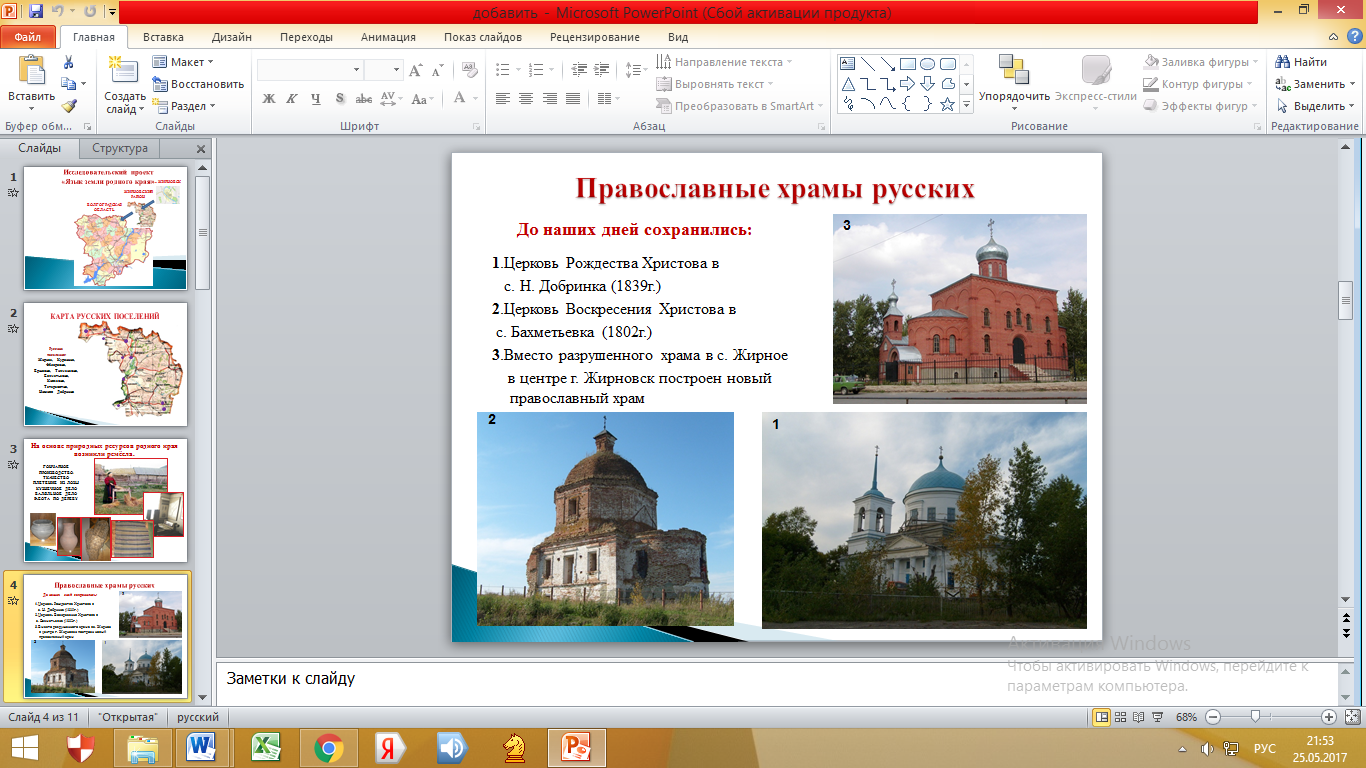 Глава II. Украинские поселения на территории Жирновского района.поселок  Красный яр          По преданию, название Красный яр произошло от месторасположения поселения. Красный яр – так называли урочища на берегах рек (в данном случае урочище_ долина реки): яр – крутой возвышенный берег, а красный указывает на красоту места (по аналогии, например, с выражением «красна девица»). Однако первые поселенцы придерживались другого мнения. Они не раз рассказывали. Что селение получило название от «яра», в котором когда-то росло много дикой вишни. Издали, когда вишня начинала зреть, яр преображался в красный цвет.        Крестьяне стали селиться здесь ещё при Петре I, из Полтавской и Харьковской губерний они бежали от жестокости гетмана Мазепы. В 1806 году крестьяне слободы были выкуплены казной у Нарышкина со всеми угодьями по 200 рублей ассигнациями за каждую ревизскую душу за то, что стали солевозчиками (возили соль из озера Эльтон в Николаевскую слободу) [2]. В Красном Яре было волостное правление, фельдшерский пункт, почта, земско - ямская станция в 10 лошадей, базарная площадь (базары по субботам и ежегодные ярмарки, на которые пригоняли до 700 лошадей и 2тыс. голов крупного рогатого скота), 12 лавок, 3 училища.                  На территории нашего края  можно увидеть постройки украинцев и их ремесла. Ремесла украинцев: вышивка, плетение из лозы, кузнечное дело, работа по дереву, валяльное дело.Православные храмы украинцев: Церковь Дмитрия Солунского, находящаяся в селе Меловатка,   построена в 1818 году и расписанная великолепными фресками неизвестного мастера. К сожалению, сегодня она находится не в лучшем состоянии.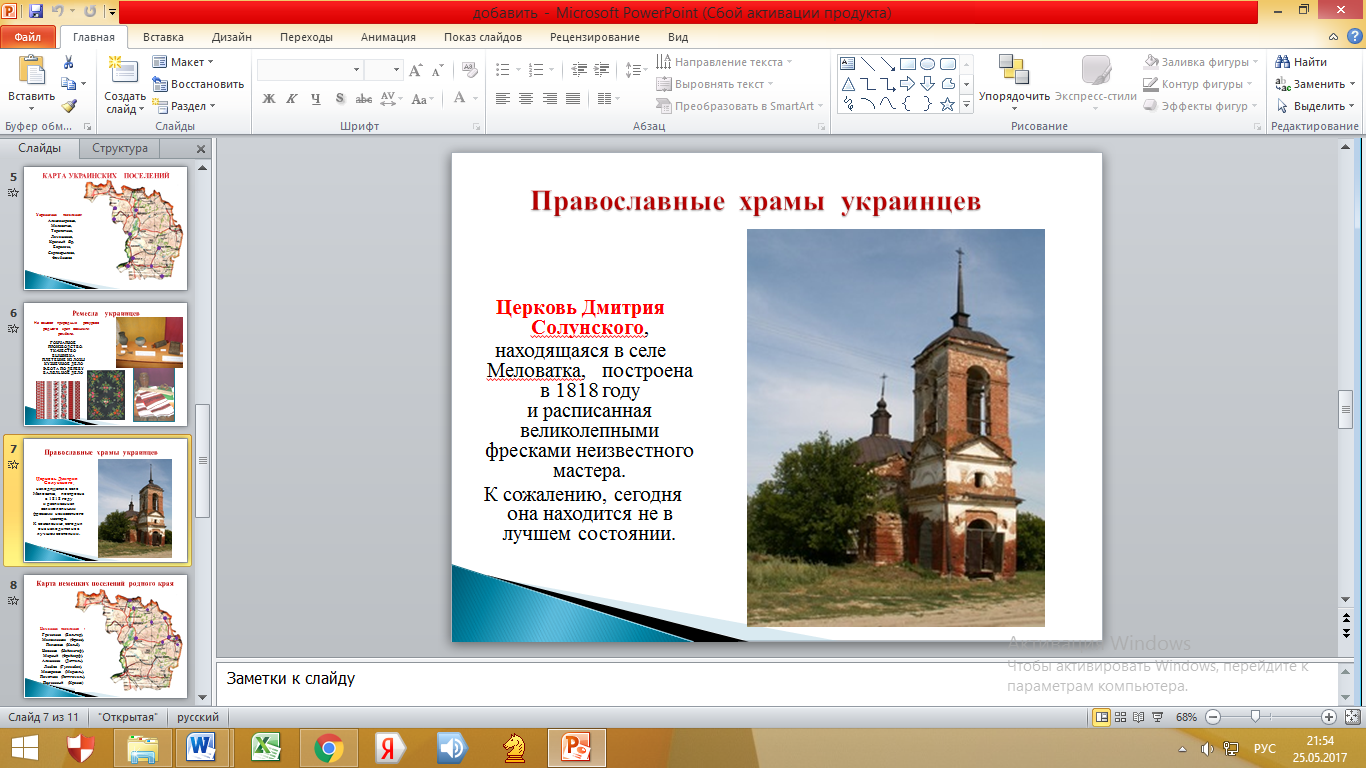 Глава III. Немецкие поселения на территории Жирновского района.           Так же наш край был заселен  немцами. И нам удалось найти карту немецких поселений Поволжья XVII-XIX века, именно на этой карте есть Франковский кантон. поселок  Линёво (Гуссенбах) (Gussenbah)     Первоначальное название присвоено по фамилии первого старосты (форштегера) Я. Гуссенбаха. По указу от 26 февраля 1768 года о наименованиях немецких колоний получила официальное название Линёво Озеро.    Колония основана 16 мая 1767 года. Основатели — 118 семей, выходцы из Бранденбурга, Саксонии, Дармштадта и Пфальца. До 1917 года лютеранское село сначала Норкского колонистского округа, а после 1871 года Линево-Озерской волости Камышинского уезда Саратовской губернии; волостное село Линёво-Озерской волости [5].     Село относилось к лютеранскому приходу Франк. Первая, деревянная церковь была построена в 1785 году; затем церковь в селе отстраивалась заново в 1821 и 1885 годах — обе деревянные, и в 1904 году — каменная. Часть жителей составляли баптисты. С 1773 года действовала церковно-приходская школа.    К концу XIX века в селе действовали водяная мельница, маслобойни, работали сарпинковые и кожевенные заведения, осуществлялось корзиноплетение; имелись врачебный пункт, ветеринарный пункт, министерское училище, ссудо-сберегательная касса. 27 июня 1896 года случился опустошительный пожар, который уничтожил около 300 домов, сгорела церковь, волостное правление, общественный запасный магазин и много гумен.    В советский период — немецкое село сначала Медведицкого района Голо-Карамышского уезда Трудовой коммуны (Области) немцев Поволжья; с 1922 — Медведицко-Крестово-Буеракского (в 1927 году переименован во Франкский) кантона Республики немцев Поволжья; административный центр Гуссенбахского сельского совета. В голод 1921 года родилось 302 человек, умерло – 527. В 1926 году имелись кооперативная лавка, сельскохозяйственное кредитное товарищество, две начальные школы, изба-читальня, передвижная библиотека. В 1932 году открылся роддом. В годы коллективизации организованы колхозы имени Сталина, имени Ворошилова и имени Карла Либкнехта. В 1931 году в селе была организована Гуссенбахская МТС. В 1933 году здесь был построен первый в АССР немцев Поволжья овощеконсервный завод[1].C 1935 года село Гуссенбах являлось центром Франкского кантона АССР немцев Поволжья.    В сентябре 1941 года немецкое население было депортировано на восток. После ликвидации АССР немцев Поволжья село вошло в состав Медведицкого района Сталинградской области. Решением облисполкома от 31 марта 1944 года № 10 § 30 «О переименовании населённых пунктов Сталинградской области, носящих немецкие названия» село Гуссенбах было переименовано в село Медведицкое. В 1954 году село Медведицкое стало центром Линёвского сельсовета с включением сёл Медведицкое, Линёво и Перевозники.    В 1957 году село Медведицкое Линёвского сельсовета и село Линёво были объединены в рабочий поселок Линёво. В 1959 году центр Медведицкого района из рабочего поселка Линёво перенесен в город Жирновск, Медведицкий район был переименован в Жирновский.                                                       Так  же  до наших дней сохранилась единственная  уцелевшая   немецкая кирха, и конечно же ремесла.Ремесла немцев-колонистов: мукомольное дело, ткачество, кружевоплетение, кожевенное дело, садоводство, кузнечное дело.Культовое сооружение немцев: Лютеранская кирха в Гречихино (Вальтер) 1809г.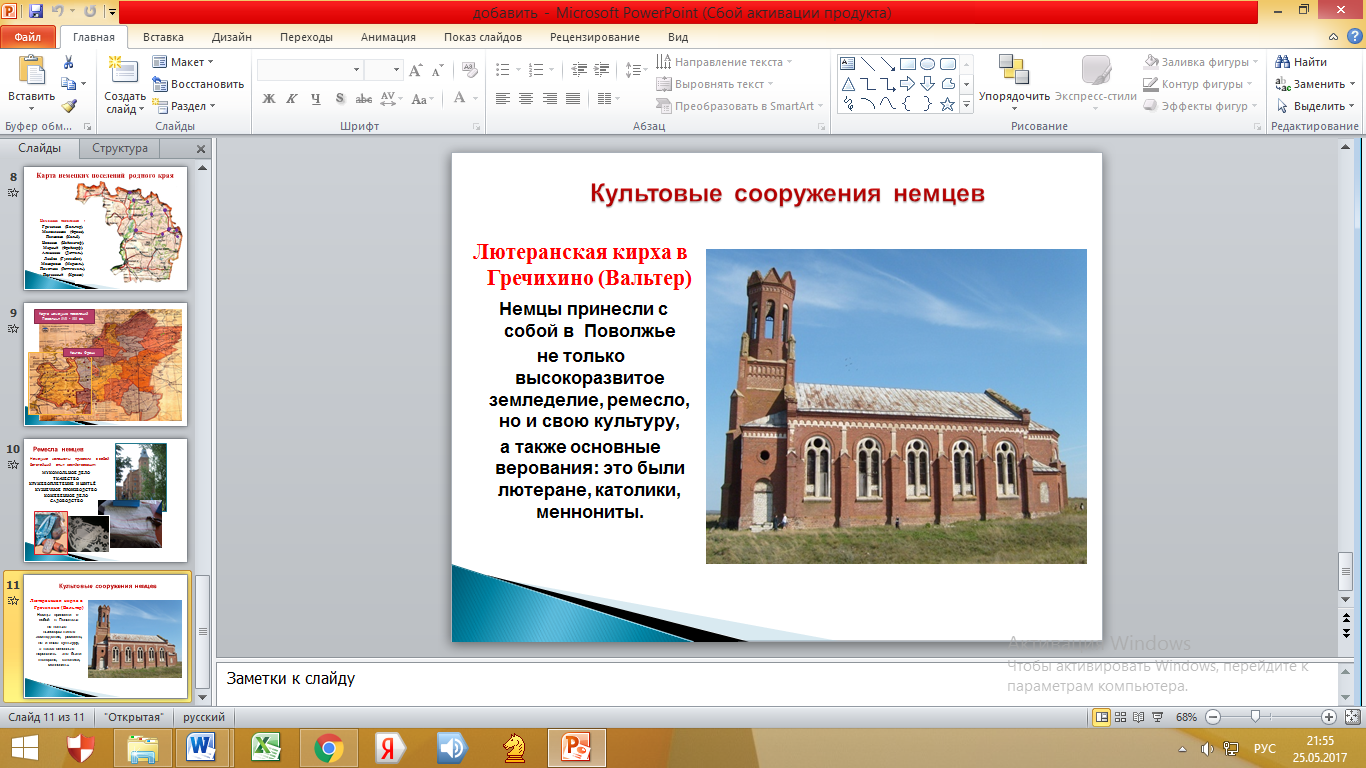 Глава IV.  Легенды о реке Медведице.      Название этой реки овеяно легендами. Давным-давно наша местность была покрыта вековыми соснами и другими деревьями. Птицам, зверям, рыбам жилось привольно, ещё ни разу не ступала нога человека в этих местах. Но появился охотник – человек. Он увидел берлогу медведицы и её маленьких медвежат. Натянул лук охотник и убил медвежат, а медведица осталась одна в берлоге оплакивать своё материнское горе. Она так любила своих медвежат и так страдала, что не выдержала земля и заплакала вместе с ней. И на том месте, где была берлога медведицы, стали бить ключи. Как бы напоминая людям о том жестоком охотнике, и жестокости в мире. Ключи, бившие из берлоги медведицы, соединились с другими ключами, и образовали реку, которую люди назвали Медведицей в честь матери -  медведицы.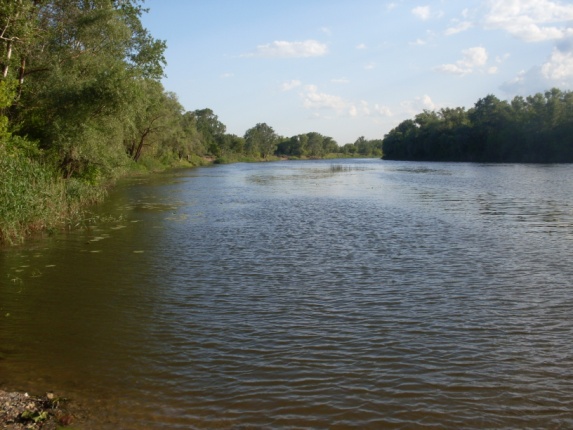 река Медведица – красива в любое времяВыводы              Исследовав  народы, населявшие территорию родного края в XVII-XIX веках, я  сделала вывод: народы нашего края не только мирно ужились друг с другом, но произошло взаимопроникновение национальных культур, что отложило свой отпечаток на топонимику названий нашего района и на жизнь наших земляков.       С данным проектом я  выступила  на классных часах в нашей школе, а также в музее, и многих он заинтересовал. И поэтому было решено, что школьники и молодёжь близ лежащих сёл будут создавать книгу об истории нашего края, и возьмут под свою охрану  памятники архитектурного искусства уцелевшие до наших дней. Для этого создана инициативная группа из активных молодых людей. И в данный момент готовиться обращение к главе Жирновского муниципального района  Шевченко Александру Федоровичу  о выделении денежных средств на создание книги, а так же на ведение просветительской и экскурсионной работы по данному вопросу.  Я и  учащиеся нашей школы, жители  города Жирновска  и все неравнодушные люди очень надеемся на поддержку местной власти.     Патриотизм начинается с любви к малой родине. А любить ее - значит знать и ценить. Чем больше мы узнаем родную землю, тем больше удивляемся: сколько всего интересного она хранит. Бескрайние степи, песчаные плесы, памятники истории и природы, разнообразие флоры и фауны, гостеприимные люди и старинные традиции. Всем этим чрезвычайно богат наш район. Приезжайте - убедитесь сами. Милости просим!Список используемой литературыГомулов В.И. Очерки истории Жирновского района.// Под ред. Облова А.Д. и Удалова А.С. -Волгоград: Комитет по печати 1999. - 403с.Мавродиев В. Г.  «Книга первая.В середине века», «Книга вторая. К грядущему веку».// Изд-во Волгоград, 1995.-135с.Материалы краеведческого музея.Погребной В. М.   «Моя малая Родина».// Изд-во Волгоград , 1997 .-  156с. Устилкина З.Ф. «История моей малой Родины».// Изд-во  АН  СССР, 1978. - 136с.